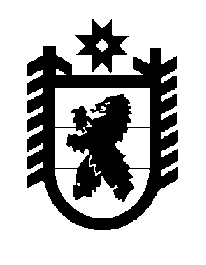 Российская Федерация Республика Карелия    ПРАВИТЕЛЬСТВО РЕСПУБЛИКИ КАРЕЛИЯРАСПОРЯЖЕНИЕот 30 декабря 2011 года № 828р-Пг. Петрозаводск В соответствии со статьей 154 Федерального закона от 22 августа 2004 года № 122-ФЗ «О внесении изменений в законодательные акты Российской Федерации и признании утратившими силу некоторых законодательных актов Российской Федерации в связи с принятием федеральных законов «О внесении изменений и дополнений в федеральный закон «Об общих принципах организации законодательных (представительных) и исполнительных органов государственной власти субъектов Российской Федерации» и «Об общих принципах организации местного самоуправления в Российской Федерации», учитывая решение Совета депутатов муниципального образования «Суоярвский район» от               22 сентября 2011 года № 211 «Об утверждении перечня муниципальных учреждений здравоохранения и перечня муниципального имущества, подлежащего передаче в собственность Республики Карелия»:1. Утвердить Перечень муниципальных учреждений как имуществен-ных комплексов, передаваемых из муниципальной собственности Суоярвского муниципального района в государственную собственность Республики Карелия, согласно приложению № 1.2. Утвердить Перечень имущества, передаваемого из муниципальной собственности Суоярвского муниципального района в государственную собственность Республики Карелия, согласно приложению № 2.3. Право государственной собственности Республики Карелия на передаваемое имущество, указанное в пунктах 1 и 2 настоящего распоряжения, возникает с даты подписания передаточного акта.4. Переименовать муниципальное учреждение Суоярвская центральная районная больница в государственное бюджетное учреждение здравоохранения Республики Карелия «Суоярвская центральная районная больница» (далее – Учреждение).5. Определить основной целью деятельности Учреждения оказание медицинской помощи.6. Министерству здравоохранения и социального развития Республики Карелия:совместно с администрацией Суоярвского муниципального района подписать передаточный акт и соглашение. В соглашении предусмотреть обязательства администрации Суоярвского муниципального района по погашению просроченной кредиторской задолженности муниципального учреждения Суоярвская центральная районная больница по состоянию на 1 января 2012 года, а также по перечислению на лицевые счета Учреждения, открытые в Управлении Федерального казначейства по Республике Карелия, доходов, полученных указанным муниципальным учреждением в соответствии с абзацем вторым пункта 3 статьи 298 Гражданского кодекса Российской Федерации, в срок не позднее 10 рабочих дней с даты подписания передаточного акта;по согласованию с Государственным комитетом Республики Карелия по управлению государственным имуществом и размещению заказов для государственных нужд утвердить устав Учреждения в срок до 5 февраля 2012 года;обеспечить формирование и утверждение государственного задания Учреждению на 2012 год в срок до 12 января 2012 года;определить перечень особо ценного движимого имущества Учреждения.7. Государственному комитету Республики Карелия по управлению государственным имуществом и размещению заказов для государственных нужд закрепить на праве оперативного управления за Учреждением недвижимое и особо ценное движимое имущество.8. Подпункт 1 пункта 1 раздела I Перечня государственных учреж-дений Республики Карелия, подведомственных органам исполнительной власти Республики Карелия, утвержденного распоряжением Правительства Республики Карелия от 11 октября 2006 года № 309р-П (Собрание законодательства Республики Карелия, 2006, № 10, ст.1153; 2007, № 8,           ст.1047, 1068; 2008, № 1, ст.65; № 3, ст.326; № 5, ст.639, 644, 646; № 6,             ст.805; № 9, ст.1113; № 10, ст.1227; № 11, ст.1407, 1408; 2009, № 1,                ст.78; № 2, ст.183; № 4, ст.415; № 5, ст.569; № 6, ст.720; № 9, ст.1047, 1058, 1059; № 10, ст.1189; № 12, ст.1533; 2010, № 4, ст.415, 420; № 5, ст.564, 566; № 6, ст.733, 740; № 7, ст.874; № 10, ст.1333; № 11, ст.1545, 1546; 2011,             № 4, ст.540; № 5, ст.708; № 7, ст.1117, 1131; № 8, ст.1286; № 9, ст.1501, 1519) с изменениями, внесенными распоряжением Правительства Респуб-лики Карелия от 13 октября 2011 года № 590р-П, дополнить позицией следующего содержания: «государственное бюджетное учреждение здравоохранения Респуб-лики Карелия «Суоярвская центральная районная больница». 9. Пункт 1 Перечня государственных бюджетных учреждений Республики Карелия, финансовое обеспечение деятельности которых в переходный период с 1 января 2012 года до 1 июля 2012 года осуществляется в форме субсидий на возмещение нормативных затрат, связанных с оказанием ими в соответствии с государственным заданием государственных услуг (выполнением работ), а также субсидий на иные цели, утвержденного распоряжением Правительства Республики Карелия от 31 декабря 2010 года № 680р-П (Собрание законодательства Республики Карелия, 2010, № 12, ст.1853; 2011, № 4, ст.577; № 7, ст.1131; № 8,                   ст.1286; № 9, ст.1501), дополнить позицией следующего содержания: «государственное бюджетное учреждение здравоохранения Респуб-лики Карелия «Суоярвская центральная районная больница».           ГлаваРеспублики Карелия                                                                     А.В. НелидовПриложение № 1 к распоряжениюПравительства Республики Карелияот  30 декабря 2011 года № 828р-ППереченьмуниципальных учреждений как имущественных комплексов,передаваемых из муниципальной собственности Суоярвского муниципального районаПриложение № 2 к распоряжениюПравительства Республики Карелияот  30 декабря 2011 года № 828р-ППереченьимущества, передаваемого из муниципальной собственности Суоярвскогомуниципального района в государственную собственность Республики КарелияПолное наименование организацииАдрес места нахождения организации,
ИНН организацииМуниципальное учреждение Суоярвская центральная районная больница186870, г.Суоярви, ул.Шельшакова, д.17, ИНН 1016010133№п/пПолное наименование организацииАдрес места нахождения организации,ИНН организацииНаименование имуществаАдрес места нахождения имуществаИндивидуализирующие характеристики имущества1234561.Муниципальное учреждение Суоярв-ская центральная районная больница186870, г. Суоярви, ул. Шельшакова, д.17,ИНН 1016010133здание больницыг. Суоярви, ул. Шельшакова, д.171.Муниципальное учреждение Суоярв-ская центральная районная больница186870, г. Суоярви, ул. Шельшакова, д.17,ИНН 1016010133здание больницыг. Суоярви, ул. Шельшакова, д.17общая площадь – 2316,5 кв.м2.Муниципальное учреждение Суоярв-ская центральная районная больница186870, г. Суоярви, ул. Шельшакова, д.17,ИНН 1016010133трехэтажное здание поликлиникиг. Суоярви, ул. Шельшакова, д.9общая площадь  – 513,4 кв.м3.Муниципальное учреждение Суоярв-ская центральная районная больница186870, г. Суоярви, ул. Шельшакова, д.17,ИНН 1016010133здание инфекционного отделенияг. Суоярви, ул. Шельшакова, д.19общая площадь  – 350,4 кв.м4.Муниципальное учреждение Суоярв-ская центральная районная больница186870, г. Суоярви, ул. Шельшакова, д.17,ИНН 1016010133здание бухгалтерии и филиала поликлиникиг. Суоярви, ул. Шельшакова, д.б/нобщая площадь  – 777,1 кв.м5.Муниципальное учреждение Суоярв-ская центральная районная больница186870, г. Суоярви, ул. Шельшакова, д.17,ИНН 1016010133здание моргаг. Суоярви, ул. Шельшакова, д. б/нобщая площадь  – 54,4 кв.м6.Муниципальное учреждение Суоярв-ская центральная районная больница186870, г. Суоярви, ул. Шельшакова, д.17,ИНН 1016010133административное зданиег. Суоярви, ул. Шельшакова, д. б/нобщая площадь – 150,5 кв.м7.Муниципальное учреждение Суоярв-ская центральная районная больница186870, г. Суоярви, ул. Шельшакова, д.17,ИНН 1016010133здание филиала поли-клиникиг. Суоярви, ул. Шельшакова, д. б/нобщая площадь – 246,5 кв.м8.Муниципальное учреждение Суоярв-ская центральная районная больница186870, г. Суоярви, ул. Шельшакова, д.17,ИНН 1016010133здание клинической лабораторииг. Суоярви, ул. Шельшакова, д. б/нобщая площадь – 70,0 кв.м9.Муниципальное учреждение Суоярв-ская центральная районная больница186870, г. Суоярви, ул. Шельшакова, д.17,ИНН 1016010133здание детской консуль-тацииг. Суоярви, ул. Шельшакова, д.3общая площадь – 307,6 кв.м12345610.здание станции переливания крови, скорая помощьг. Суоярви, ул. Шельшакова, д. б/нобщая площадь – 113,3 кв.м11.здание клиническо-диагностической  лабораторииг. Суоярви, ул. Шельшакова, д. б/нобщая площадь – 159,7 кв.м12.хозяйственный корпусг. Суоярви, ул. Шель-шакова,  д. б/нобщая площадь – 150,5 кв.м13.столярные мастерскиег. Суоярви, ул. Шель-шакова,  д. б/нобщая площадь – 11,0 кв.м14.кладоваяг. Суоярви, ул. Шельшакова, д. б/нобщая площадь – 21,0 кв.м15.склады и гаражиг. Суоярви, ул. Шельшакова, д. б/нобщая площадь – 300,0 кв.м16.встроенные помещения, расположенные на первом этаже пятиэтажного жилого домаг. Суоярви, ул. Кайманова, д.15общая площадь – 393,4 кв.м17.поликлиникаг. Суоярви, ул. 310 Стрелковой дивизии, д. 1общая площадь – 1207,8 кв.м18.здание детской школы искусствг. Суоярви, ул. 310 Стрелковой дивизии, д.3общая площадь – 229,9 кв.м19.овощехранилище, трансформаторная подстанцияпос. Поросозеро, ул. Комсомольская, д.б/нобщая площадь – 79,0 кв.м20.здание больницыпос. Поросозеро, ул. Комсомольская, д.9аобщая площадь – 1970,4 кв.м12345621.инфекционный корпуспос.Поросозеро, ул. Комсомольская, д. б/нобщая площадь – 241,2 кв.м22.здание хозяйственного корпусапос.Поросозеро, ул. Комсомольская,  д.б/нобщая площадь – 311,6 кв.м23.нежилое помещение пос. Гумарино, ул. Пионерская, д.3, пом.2общая площадь – 42,3 кв.м24.здание фельдшерско-акушерского пунктас. Вешкелица, ул. Школьная, д.8общая площадь – 73,2 кв.м25.нежилое помещениепос. Вегарус, ул.Заречная, д.15, пом.1общая площадь – 66,3 кв.м26.фельдшерско-акушерский пунктпос. Леппясюрья, ул. Центральная, д.46общая площадь – 110,8 кв.м27.помещение пос. Суйстамо, д. б/н, пом.1общая площадь – 43,5 кв.м28.здание больницыпос. Лоймола, ул. Суоярвское шоссе, д.32общая площадь – 751,1 кв.м29.фельдшерско-акушерский пунктпос. Лахколампи, ул. Тихая, д.1аобщая площадь – 159,5 кв.м30.фельдшерско-акушерский пунктпос. Леппяниэми, д.б/нобщая площадь – 47,6 кв.м31.помещение пос. Суоёки, ул. Комсомольская, д.4, пом.1общая площадь – 87,8 кв.м32.здание амбулаторной  и скорой помощипос. Найстенъярви, ул. Ленина, д.31общая площадь – 528,2 кв.м